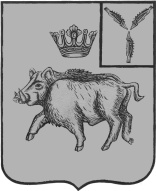 СОБРАНИЕ ДЕПУТАТОВБАЛТАЙСКОГО МУНИЦИПАЛЬНОГО РАЙОНАСАРАТОВСКОЙ ОБЛАСТИДевяносто первое заседание Собрания депутатовпятого созываРЕШЕНИЕот 22.12.2021 № 624с. БалтайО внесении изменений в решение Собрания депутатов Балтайского муниципального района от 24.09.2021 № 569 «Об утверждении Положения о муниципальном жилищном контроле на территории Балтайского муниципального района»В соответствии с пунктом 19 части 1 статьи 14 Федерального закона от 06.10.2003 № 131-ФЗ «Об общих принципах организации местного самоуправления в Российской Федерации», Федеральным законом от 31.07.2020 № 248-ФЗ «О государственном контроле (надзоре) и муниципальном контроле в Российской Федерации», руководствуясь Уставом Балтайского муниципального района Саратовской области, Собрание депутатов Балтайского муниципального района Саратовской области РЕШИЛО:1.Внести в решение Собрания депутатов Балтайского муниципального района от 24.09.2021 № 569 «Об утверждении Положения о муниципальном жилищном контроле на территории Балтайского муниципального района» следующее изменение:1.1.В приложении к решению:1)Раздел 4. Обжалование решений Администрации, действий (бездействия) должностного лица, уполномоченного осуществлять муниципальный жилищный контроль изложить в следующей редакции:«Раздел 4. Обжалование решений Администрации, действий (бездействия) должностного лица, уполномоченного осуществлять муниципальный жилищный контроль.4.1.Решения администрации, действия (бездействие) должностного лица, уполномоченного осуществлять муниципальный жилищный контроль, могут быть обжалованы в порядке, установленном главой 9 Федерального закона от 31.07.2020 № 248-ФЗ «О государственном контроле (надзоре) и муниципальном контроле в Российской Федерации».4.2.Жалоба подается контролируемым лицом в уполномоченный на рассмотрение жалобы орган в электронном виде с использованием единого портала государственных и муниципальных услуг и (или) регионального портала государственных и муниципальных услуг.Жалоба, содержащая сведения и документы, составляющие государственную или иную охраняемую законом тайну, подается без использования единого портала государственных и муниципальных услуг и регионального портала государственных и муниципальных услуг с учетом требований законодательства Российской Федерации о государственной и иной охраняемой законом тайне. Соответствующая жалоба подается контролируемым лицом на личном приеме главы Балтайского муниципального района Саратовской области с предварительным информированием главы Балтайского муниципального района Саратовской области о наличии в жалобе (документах) сведений, составляющих государственную или иную охраняемую законом тайну.4.3.Жалоба на решение администрации, действия (бездействие) его должностных лиц рассматривается главой Балтайского муниципального района Саратовской области.4.4.Жалоба на решение администрации, действия (бездействие) его должностных лиц может быть подана в течение 30 календарных дней со дня, когда контролируемое лицо узнало или должно было узнать о нарушении своих прав.Жалоба на предписание администрации может быть подана в течение 10 рабочих дней с момента получения контролируемым лицом предписания.В случае пропуска по уважительной причине срока подачи жалобы этот срок по ходатайству лица, подающего жалобу, может быть восстановлен администрацией (должностным лицом, уполномоченным на рассмотрение жалобы).Лицо, подавшее жалобу, до принятия решения по жалобе может отозвать ее полностью или частично. При этом повторное направление жалобы по тем же основаниям не допускается.4.5.Жалоба на решение администрации, действия (бездействие) его должностных лиц подлежит рассмотрению в течение 20 рабочих дней со дня ее регистрации. В случае если для ее рассмотрения требуется получение сведений, имеющихся в распоряжении иных органов, срок рассмотрения жалобы может быть продлен главой Балтайского муниципального района Саратовской области не более чем на 20 рабочих дней.».2.Настоящее решение подлежит обнародованию и вступает в силу с 01 января 2022 года 3.Контроль за исполнением настоящего решения возложить на постоянную комиссию Собрания депутатов Балтайского муниципального района по вопросам государственного строительства и местного самоуправления.Председатель Собрания депутатовБалтайского муниципального района                                          Н.В.МеркерГлава Балтайского муниципального района                                                                 А.А.Грунов